teken sinterklaas … (van) de boot.




op



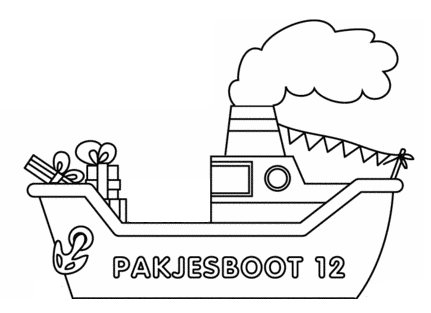 



onder




links







rechtsVerbind.



achter





voor





naast





in





tussen

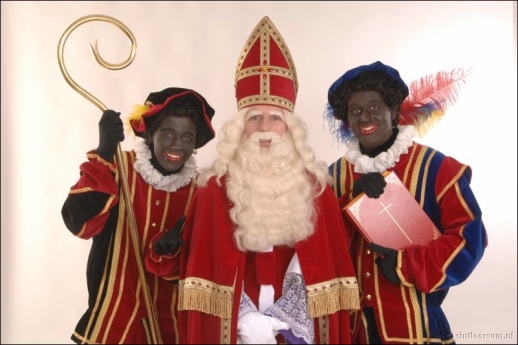 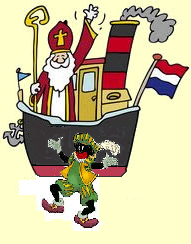 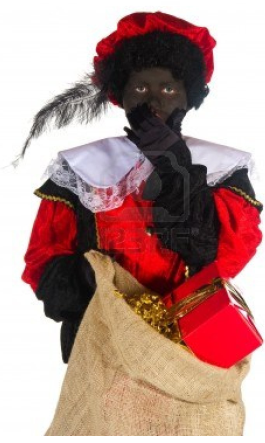 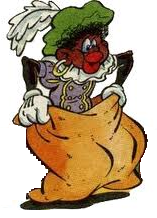 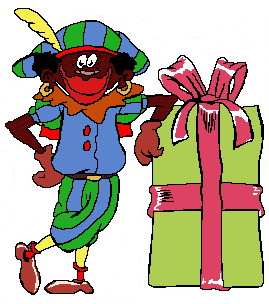 